               Отчет о работе школьного музея «Поиск» за 2022-2023уч.год      Школьный  музей «Поиск» является  одним   из основных   инструментов гражданско-патриотического воспитания.    Через музей  учащиеся  приобщаются к духовным ценностям всех  поколений.  В 2022-2023  учебном году  работа  школьного  музея   велась  в соответствии  с общеразвивающей    Программой  музея «Поиск»,  историко-краеведческой  направленности, разработанной  на  основе  рабочей  программы   Воспитания школы  (от 29.03.2021г.,  модуль 3.9. «Школьный   музей») и  согласно Положению «О школьном музее».  В  программе  определены  цели  и задачи  работы школьного музея  которые  направлены   на  формирование  планируемых результатов: личностных,  предметных   и  метапредметных.  В  школьном  музее   созданы  условия   для  гражданского  и  патриотического воспитания  учащихся  посредством  музейной   деятельности,  направленные на  формирование   социальной  активности  учащихся  и  вовлечением  их  в поисковую  и  исследовательскую  деятельность.         Основные  задачи  работы  музея «Поиск» в  2022-2023 в учебном году: 1.Формирование  у  учащихся  гражданско-патриотических  качеств.2.Приобщение  обучающихся  к  истории  родного  края,  города,  школы, истории  Великой  Отечественной  войны . 3.Овладение учащимися  практическими  навыками  поисковой  и  исследовательской  деятельности. 4.Пополнение музейных фондов.        В  направлении  внутришкольной  работы  были  организованы  музейные часы,  викторины,  экскурсии, использованы  материалы   музея на уроках истории  как ресурсного  образовательного пространства.  Для  учащихся  5-10 классов в школьном  музее  были  проведены  классные  часы: «Сталинградская битва», «Никто не забыт, ничто не забыто!»,  «Поклонимся  Великим тем годам»,  «Енисейцы  в годы Великой Отечественной войны» .            Ребята из Совета  музея  проводили беседы и  мероприятия  посвященные знаменательным датам: «День народного единства», « День Неизвестного Солдата»,  «День Героев Отечества»,  «День Конституции РФ», « День снятия блокады Ленинграда», « День вывода советских войск из Афганистана»,  «День защитника Отечества», « День Победы: Великий май, Победный май!».   Для  дошкольников из ДОУ №15,16 были проведены экскурсии  по школе и школьному музею с целью знакомства со школой.         В направлении  внеклассной   работы, учащиеся   принимали  участие в конкурсах, конференциях, историко-краеведческих диктантах таких как: Международный   исторический   диктант на тему событий  Второй Мировой войны – «Диктант Победы» ( приняло участие 127 учащихся); краеведческом  диктанте «Острог –город-столица» ( 100% учащихся-10 класса, 8 победителей);   региональном  конкурсе «Достоин звания Героя»,  Всероссийском конкурсе краеведческих работ «Историко-культурное и природное  наследие  Сибири»,   региональном   конкурсе  рефератов  «Наш край – наше  наследие» (2 победителя и 7 лауреатов),   Всероссийском конкурсе  сочинений  «Без  срока давности 1941-1945гг.», Всероссийском конкурсе  открытых  интерактивных  работ  школьников  «Сохраним историческую   память  о защитниках  НовоРоссии   и   Донбасса»,  исторической   интеллектуальной  игре  «Высота 102.0»,  «Кытмановских чтениях -2023» ( 2 победителя).     В  течение  учебного года  проводилась  подготовка материалов для экспозиции  «Герои никогда не умирают, герои в нашей памяти живут!», посвященной участникам СВО (открытие состоится  в сентябре 2023года), а  также  велась   подготовка к  X  Всероссийскому  конкурсу  семейных генеалогических   исследований «Моя родословная» (конкурс состоится в сентябре 2023г.).            В течение года   велась   фондовая  и   поисковая  работа.  Пополнение  музейного  фонда  осуществлялось  в  результате  поисковой  работы.   За текущий  год фонд музея  пополнился  новыми  экспонатами, переданными  в   дар  родственниками  учащихся,  это медали и удостоверения, фотографии.     Ребята  из  Совета  музея  приняли  активное  участие  в  просветительской программе  для  школьников  «Енисейск  в  записках  М.П.Миндаровского», который  был  организован  научно-исследовательским  отделом  Енисейского  музея-заповедника. Обучающиеся   познакомились   с интересными  темами  программы : «Летописец  М.П.Миндаровский», «Медицина  и здравоохранение в XIX- началеXX века»,   «Революционные события  в г.Енисейске  1905г. и 1917г.»,  «Купечество города», «Гимназические  образование» и др. Итогом работы стало  выполнение проектного задания . Участие   ребят  в  просветительской  программе «Енисейск  в  записках   М.П.Миндаровского»   помогло  ребятам определить темы  исследовательских  и  проектных  работ, а   также  расширить  свои знания  по  истории  малой  Родины.    В  течение   года  велась  музейная  документация:  журнал  поставки экспонатов на учет,  книга  учета  экспонатов,  книга  учета  вспомогательного  материала.         В  ряде  направлений   работы  музея  продолжилось   внедрения   новых информационных  технологий:1.Части  экспонатов музея присвоены  QR  коды, что позволило  обеспечить открытый   доступ  к ресурсам  музея.2.Подготовлены материалы  для экспозиции  и  экскурсии: «Герои никогда не умирают, герои в нашей памяти живут!», посвященной участникам СВО        Анализ  проделанной  работы  показывает, что  утвержденный план  работы школьного   музея   выполнен, а музей  является  составной   частью открытого  воспитательного  пространства.        Основные  задачи  работы  музея «Поиск» в  2023-2024 в учебном году:1.Формирование  у  учащихся  гражданско-патриотических  качеств.2.Приобщение  обучающихся  к  истории  родного  края,  города,  школы, истории  Великой  Отечественной  войны и событий современности. 3.Овладение учащимися  практическими  навыками  поисковой  и  исследовательской  деятельности. 4.Пополнение музейных фондов.5.Создание проектных «продуктов» историко-краеведческой направленности.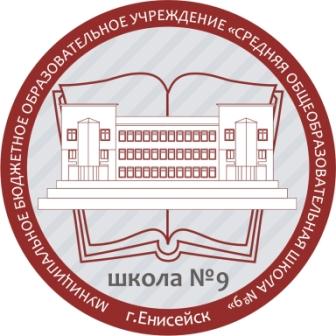 МУНИЦИПАЛЬНОЕ АВТОН ОМНОЕ ОБЩЕОБРАЗОВАТЕЛЬНОЕ          УЧРЕЖДЕНИЕ   «СРЕДНЯЯ ШКОЛА № 9» г. ЕНИСЕЙСКА    КРАСНОЯРСКОГО   КРАЯ     663180, г. Енисейск, ул. Вейнбаума, 52, тел./факс (39195) 2-70-07                        Сайт: http://www.enissschool9.my1.ruE-mail: enisschool_9@mail.ruИНН  2447011119;КПП 244701001; ОКПО65594306;ОГРН1102447000182